Вопросы, которые стоит задать младшему школьнику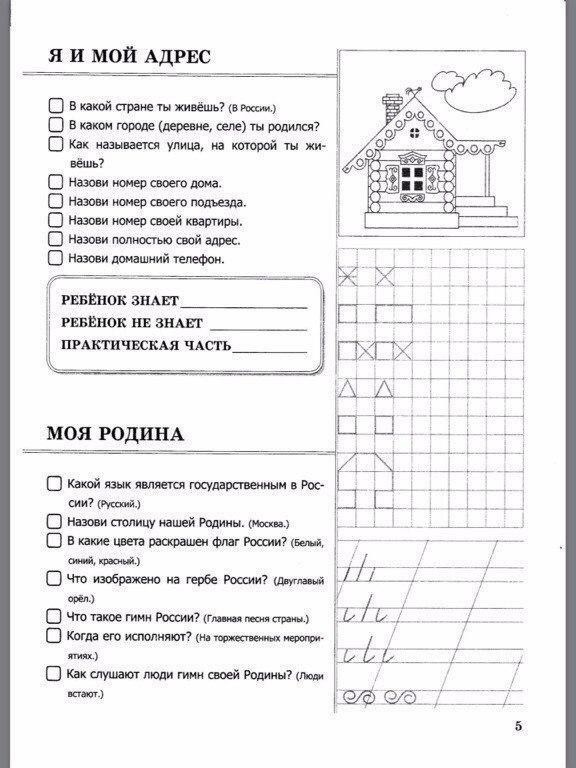 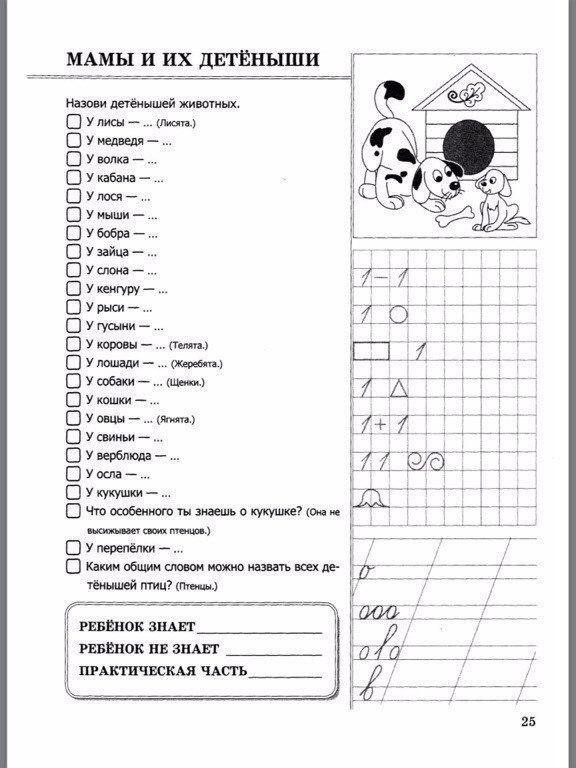 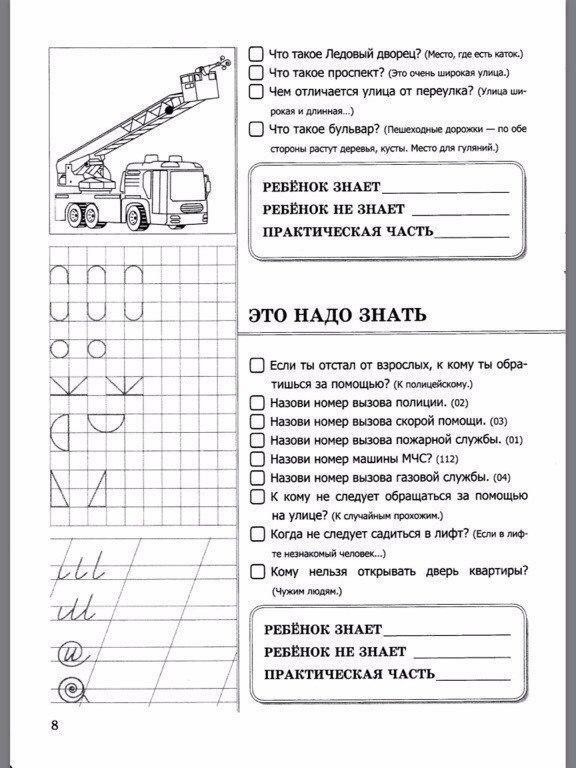 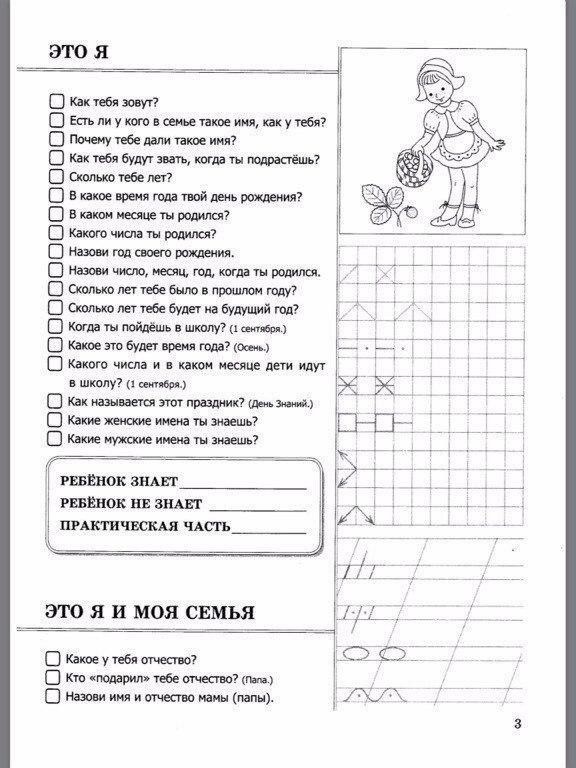 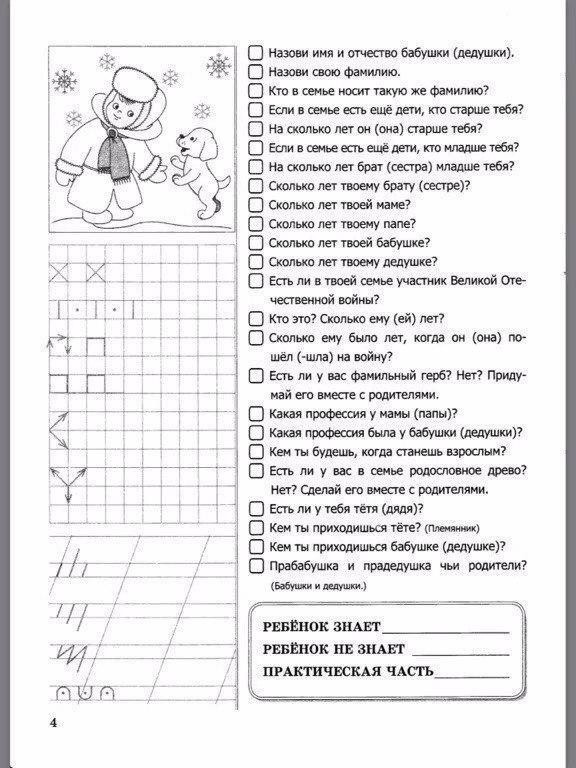 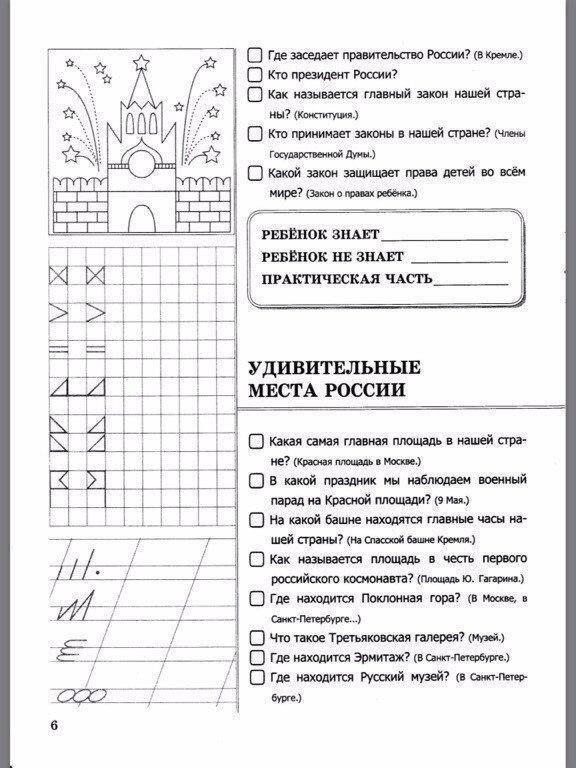 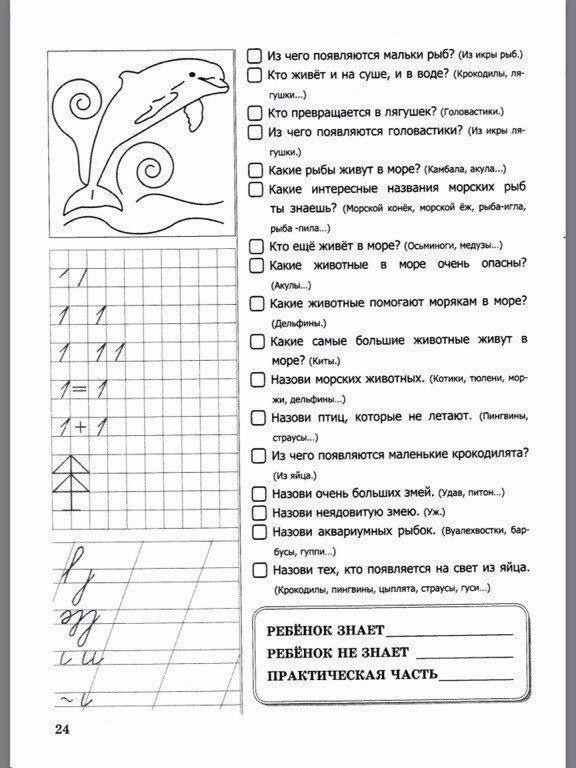 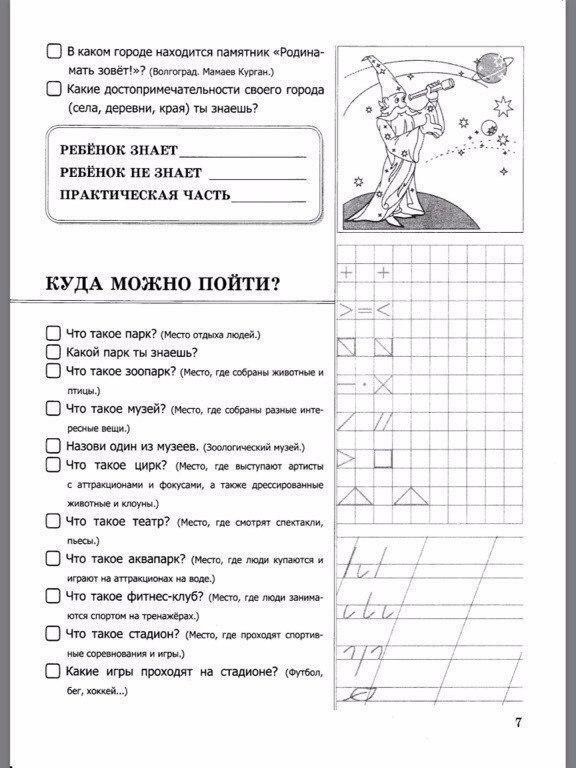 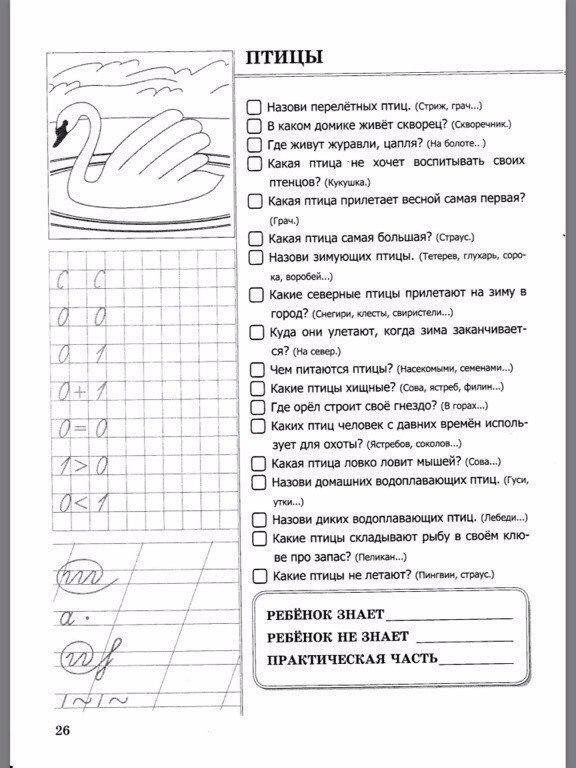 